Activité : La classe est divisée en cinq groupes de travail. Chaque groupe effectue une recherche sur une figure féminine tirée au sort. Cette recherche doit se faire dans le monde numérique et au CDI. Chaque groupe rédigera ensuite un article pour un magazine. Les articles seront publiés dans ce magazine.Durée de l’activité : 2 heures (1 heure de recherche, 2 heures de rédaction des articles)Si besoin d’aide ….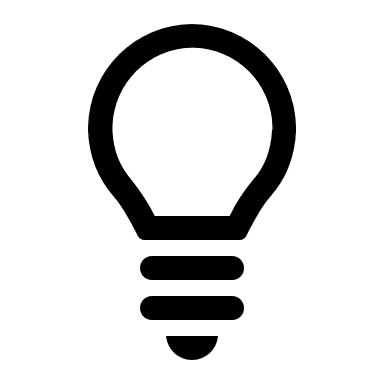 Pour la recherche en salle informatique : utiliser des encyclopédies (Larousse, Universalis, Wikipédia…), demander de l’aide à votre professeure.Pour la recherche au CDI : utiliser le logiciel de recherche documentaire du CDI, demander de l’aide à la documentaliste.Pour rédiger l’article : Vous pouvez rédiger votre article en vous aidant de ce modèle.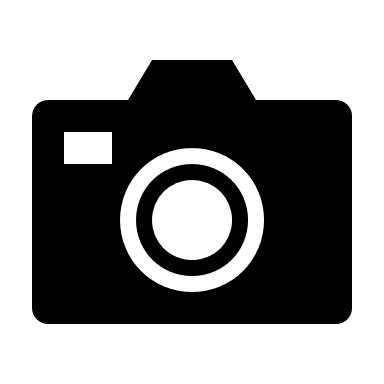 NB : Le QR Code permettra d’écouter votre article. Il faut donc enregistrer la lecture de votre article à l’aide du dictaphone distribué.